附件：第四届中国风景名胜区佛教名山联盟工作会议参会代表回执说明：1．因需预定房间及安排接送等事项，请务必提前告知相关信息。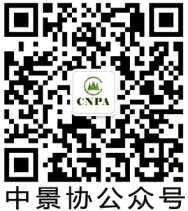 2．15日接站和18日送站安排：①太原机场 ②五台山机场 ③太原站（接送站联系人：赵志斌13803449550；王海晋13903501210‬）3．交通提示：详见协会公众号和协会官网（www.china-npa.org）通知附件。4．单住房间人员，需补交房间差价。参会单位单位邮箱:单位邮箱:参会人员性别职务办公电话手机住房需求□单住□合住□单住□合住□单住□合住10月15日到达信息太原武宿国际机场太原武宿国际机场到达时间：            航班号：到达时间：            航班号：到达时间：            航班号：10月15日到达信息忻州五台山机场忻州五台山机场到达时间：            航班号：到达时间：            航班号：到达时间：            航班号：10月15日到达信息太原高铁站太原高铁站到达时间：            车  次：到达时间：            车  次：到达时间：            车  次：10月15日到达信息自驾车自驾车请备注（是/否）：请备注（是/否）：请备注（是/否）：10月18日返程信息起飞(或开车)时间：            起飞(或开车)地点：起飞(或开车)时间：            起飞(或开车)地点：起飞(或开车)时间：            起飞(或开车)地点：起飞(或开车)时间：            起飞(或开车)地点：起飞(或开车)时间：            起飞(或开车)地点：